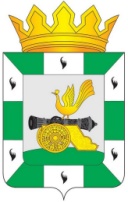 МУНИЦИПАЛЬНОЕ ОБРАЗОВАНИЕ «СМОЛЕНСКИЙ РАЙОН» СМОЛЕНСКОЙ ОБЛАСТИПУБЛИЧНЫЕ СЛУШАНИЯРЕШЕНИЕот 11 ноября 2019 года               № 4О проекте внесения изменений в Стратегию социально - экономического развития муниципального образования «Смоленский район» Смоленской области на период до 2030 года Рассмотрев вынесенное на публичные слушания в муниципальном образовании «Смоленский район» Смоленской области решение Смоленской районной Думы от 24 октября 2019 года № 79 «О проекте внесения изменений в Стратегию социально - экономического развития муниципального образования «Смоленский район» Смоленской области на период до 2030 года», руководствуясь статьей 13 Устава муниципального образовании «Смоленский район» Смоленской области, решением Смоленской районной Думы от 24 октября 2019 года № 80 «О назначении публичных слушаний, установлении порядка учета предложений по решению Смоленской районной Думы «О проекте внесения изменений в Стратегию социально - экономического развития муниципального образования «Смоленский район» Смоленской области на период до 2030 года» и участии граждан в его обсуждении», порядком организации и проведения публичных слушаний в муниципальном образовании «Смоленский район» Смоленской области, утвержденным решением Смоленской районной Думы от 22 августа 2012 года № 103, участники публичных слушаний	РЕШИЛИ:	1.Рекомендовать Смоленской районной Думе утвердить (принять) без изменений проект внесения изменений в Стратегию социально - экономического развития муниципального образования «Смоленский район» Смоленской области на период до 2030 года (решение Смоленской районной Думы от 24 октября 2019 года № 79, опубликованное в газете «Сельская правда» от 30 октября 2019 года № 81 (7847).2. Решение публичных слушаний опубликовать в газете «Сельская правда».Председательствующий на публичных слушанияхпредседатель Смоленской районной Думы                                  С.Е. Эсальнек